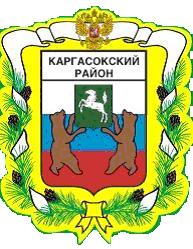 МУНИЦИПАЛЬНОЕ ОБРАЗОВАНИЕ «Каргасокский район»ТОМСКАЯ ОБЛАСТЬАДМИНИСТРАЦИЯ КАРГАСОКСКОГО РАЙОНАВ целях совершенствования нормативного правового актаАдминистрация Каргасокского района постановляет:Внести следующие изменения в постановление Администрации Каргасокского района от 13.03.2014 № 44 «О мерах по реализации Федерального закона от 5 апреля 2013 года №44-ФЗ «О контрактной системе в сфере закупок товаров, работ, услуг для обеспечения государственных и муниципальных нужд» (далее – постановление):в приложении к Порядку взаимодействия уполномоченного органа и заказчиков при определении поставщиков (подрядчиков, исполнителей) (приложение № 1 к постановлению)после строки «»добавить строки «».Настоящее постановление вступает в силу со дня его официального опубликования (обнародования) в порядке, предусмотренном Уставом муниципального образования «Каргасокский район.Глава Каргасокского района                                                                                       А.П. АщеуловПОСТАНОВЛЕНИЕПОСТАНОВЛЕНИЕПОСТАНОВЛЕНИЕ14.09.2020№ 174с. Каргасокс. КаргасокО внесении изменений в постановление Администрации Каргасокского района от 13.03.2014 № 44 «О мерах по реализации Федерального закона от 5 апреля 2013 года №44-ФЗ «О контрактной системе в сфере закупок товаров, работ, услуг для обеспечения государственных и муниципальных нужд»Начальная (максимальная) цена контрактаОриентировочное значение цены контракта либо формула цены и максимальное значение цены контракта (в случаях, установленных Правительством РФ в соответствии с частью 2 статьи 34 Федерального закона № 44-ФЗ)Начальная цена единицы товара, работы, услуги, а также начальная сумма цен указанных единиц и максимальное значение цены контракта (в случае, предусмотренном частью 24 статьи 22 Федерального закона № 44-ФЗ)О.В.Пирогова2-32-52О.В.Пирогова2-32-52